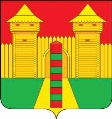 Совет депутатов ПОНЯТОВСКОГО СЕЛЬСКОГО поселенияШУМЯЧСКОГО района Смоленской области                       РЕШЕНИЕот 22 декабря 2023 г.  		                                                            № 39                                                                                                           ст. ПонятовкаРуководствуясь Федеральным законом от 06.10.2003 г. №131-ФЗ «Об общих принципах организации местного самоуправления в Российской Федерации», Бюджетным кодексом Российской Федерации, областным законом «Об областном бюджете на 2023 год и на плановый период 2024 и 2025 годов», Уставом Понятовского сельского поселения Шумячского района Смоленской области, Совет депутатов Понятовского сельского поселения Шумячского района Смоленской области   Р Е Ш И Л:1. Внести в решение Совета депутатов Понятовского сельского поселения Шумячского района Смоленской области №41 от 26.12.2022 г. «О бюджете Понятовского сельского поселения Шумячского района Смоленской области на 2023 год и на плановый период 2024 и 2025 годов» (в редакции решения от 28.02.2023 г. №1, от 14.06.2023г. №11, от 14.08.2023 №19, от 31.08.2023 №21, от 15.11.2023 №31) следующие изменения:1.1. Утвердить основные характеристики бюджета Понятовского сельского поселения Шумячского района Смоленской области на 2023 год:1) общий объем доходов бюджета Понятовского сельского поселения Шумячского района Смоленской области в сумме 4 660 814,00 рублей, в том числе объем безвозмездных поступлений в сумме 2 769 225,00 рублей, из которых    объем   получаемых межбюджетных трансфертов –2 769 225,00 рублей;2) общий объем расходов бюджета Понятовского сельского поселения Шумячского района Смоленской области в сумме 5 275 257,84 рублей;3) дефицит бюджета Понятовского сельского поселения Шумячского района Смоленской области в сумме 614 443,84 рублей, что составляет 32,5 процентов от утвержденного общего годового объема доходов бюджета без учета утвержденного объема безвозмездных поступлений.            1.2. Изложить приложение 1 «Источники финансирования дефицита Понятовского сельского поселения Шумячского района Смоленской области» на 2023 год в новой редакции (прилагается).1.3. Изложить приложение 5 «Прогнозируемые безвозмездные поступления в бюджет Понятовского сельского поселения Шумячского района Смоленской области на 2023год в новой редакции (прилагается)1.4. Изложить приложение 7 «Распределение  бюджетных ассигнований  по разделам, подразделам, целевым статьям (муниципальным программам и  непрограммным направлениям деятельности), группам  (группам и подгруппам) видов расходов классификации расходов бюджетов на 2023 год» в новой редакции (прилагается).           1.5. Изложить приложение 9 «Распределение бюджетных ассигнований по целевым статьям (муниципальным программам и непрограммным направлениям деятельности), группам (группам и подгруппам) видов расходов классификации расходов бюджетов на 2023 год» в новой редакции (прилагается).           1.6. Изложить приложение 11 «Ведомственная структура расходов бюджета Понятовского сельского поселения Шумячского района Смоленской области  (распределение бюджетных ассигнований по главным распорядителям бюджетных средств, разделам, подразделам, целевым статьям (муниципальным программам и непрограммным направлениям деятельности), группам (группам и подгруппам) видов расходов классификации расходов бюджетов) на 2023 год» в новой редакции (прилагается)         1.7.  Изложить приложение 13 «Распределение бюджетных ассигнований по муниципальным программам и непрограммным направлениям деятельности на 2023 год» в новой редакции (прилагается) 1.8.  В пункте 10 цифры «80 000 рублей» заменить цифрами «85 154,40 рублей». 1.9.  В пункте 11 цифры «3 821 173 рублей» заменить цифрами «4 436 823,79 рублей».1.10. В пункте 15 подпункт 1 цифры «5 000,00 рублей» заменить цифрами «0,00 рублей», «0,13» процентов заменить цифрами «0,00» процентов.       2. Настоящее решение вступает в силу с момента его подписания и подлежит официальному опубликованию в печатном средстве массовой информации органов местного самоуправления Понятовского сельского поселения Шумячского района Смоленской области «Информационный вестник Понятовского сельского поселения».Глава муниципального образования Понятовского сельского поселения Шумячского района Смоленской области                                                                       Н.Б. Бондарева                                                                          Приложение 1к решению Совета депутатов Понятовского сельского поселения Шумячского района Смоленской области №41 от 26.12.2022 г.   «О бюджете Понятовского сельского поселения Шумячского   района Смоленской области на 2023 год и на плановый период 2024 и 2025 годов» (в редакции решения Совета депутатов Понятовского сельского поселения Шумячского района Смоленской области от  22.12.2023 г. №39)Источники финансирования дефицита бюджета Понятовского сельского поселения Шумячского района Смоленской области на 2023 год(рублей)                 Приложение 5К решению Совета депутатов Понятовского сельского поселения Шумячского района Смоленской области №41 от 26.12.2022 г. «О бюджете Понятовского сельского поселения Шумячского   района Смоленской области на 2032 год и на плановый период 2043 и 2025 годов» (в редакции решения от 22.12. 2023 г. №39)Прогнозируемые безвозмездные поступления в бюджет Понятовского сельского поселения Шумячского района Смоленской области на 2023год(рублей)Распределение бюджетных ассигнований                                                                            по разделам, подразделам, целевым статьям (муниципальным программам и непрограммным направлениям деятельности), группам (группам и подгруппам) видов расходов классификации расходов бюджетов на 2023 год( рублей)Распределение бюджетных ассигнований по целевым статьям (муниципальным программам и непрограммным направлениям деятельности), группам (группам и подгруппам) видов расходов классификации расходов бюджетов на 2023 год ( рублей)Ведомственная структура расходов бюджета Понятовского сельского поселения Шумячского района Смоленской области (распределение бюджетных ассигнований                                                                            по главным распорядителям бюджетных средств, разделам, подразделам, целевым статьям (муниципальным программам и не программным направлениям деятельности) группам (группам и подгруппам) видов расходов классификации расходов бюджета)на 2023 год                                                                                                                                 (рублей)Распределение бюджетных ассигнований по муниципальным программам и непрограммным направлениям деятельности на 2023 год (рублей)О внесении изменений в решение Совета депутатов Понятовского сельского поселения Шумячского района Смоленской области №41 от 26.12.2022 «О   бюджете    Понятовского    сельскогопоселения            Шумячского       района Смоленской    области     на  2023  год  и на плановый период 2024 и 2025 годов»КодНаименование кода группы, подгруппы, статьи, вида источника финансирования дефицитов бюджетов, кода классификации операций сектора государственного управления, относящихся к источникам финансирования дефицитов бюджетовСумма12301 00 00 00 00 0000 000ИСТОЧНИКИ ВНУТРЕННЕГО ФИНАНСИРОВАНИЯ ДЕФИЦИТОВ БЮДЖЕТОВ614 443,7901 02 00 00 00 0000 000Кредиты кредитных организаций в валюте Российской Федерации0,0001 02 00 00 00 0000 700Привлечение кредитов от кредитных организаций в валюте Российской Федерации0,0001 02 00 00 10 0000 710Привлечение сельскими поселениями кредитов от кредитных организаций в валюте Российской Федерации0,0001 02 00 00 00 0000 800Погашение кредитов, предоставленных кредитными организациями в валюте Российской Федерации0,0001 02 00 00 10 0000 810Погашение сельскими поселениями кредитов от кредитных организаций в валюте Российской Федерации0,0001 03 00 00 00 0000 000Бюджетные кредиты из других бюджетов бюджетной системы Российской Федерации0,0001 03 01 00 00 0000 000Бюджетные кредиты из других бюджетов бюджетной системы Российской Федерации в валюте Российской Федерации0,0001 03 01 00 00 0000 700Привлечение бюджетных кредитов из других                               бюджетов бюджетной системы Российской                               Федерации в валюте Российской Федерации0,0001 03 01 00 10 0000 710Привлечение кредитов из других бюджетов бюджетной системы Российской Федерации бюджетами сельских поселений в валюте Российской Федерации0,0001 03 01 00 00 0000 800Погашение бюджетных кредитов, полученных из других бюджетов бюджетной системы Российской Федерации в валюте Российской Федерации0,0001 03 01 00 10 0000 810Погашение бюджетами сельских поселений кредитов из других бюджетов бюджетной системы Российской Федерации в валюте Российской Федерации0,0001 05 00 00 00 0000 000Изменение остатков средств на счетах по учету средств бюджета614 443,7901 05 00 00 00 0000 500Увеличение остатков средств бюджетов-4 660 814,0001 05 02 00 00 0000 500Увеличение прочих остатков средств бюджетов-4 660 814,0001 05 02 01 00 0000 510Увеличение прочих остатков денежных средств бюджетов-4 660 814,0001 05 02 01 10 0000 510Увеличение прочих остатков денежных средств бюджетов сельских поселений-4 660 814,0001 05 00 00 00 0000 600Уменьшение остатков средств бюджетов5 275 257,7901 05 02 00 00 0000 600Уменьшение прочих остатков средств бюджетов5 275 257,7901 05 02 01 00 0000 610Уменьшение прочих остатков денежных средств бюджетов5 275 257,7901 05 02 01 10 0000 610Уменьшение прочих остатков денежных средств бюджетов сельских поселений5 275 257,79КодНаименование кода доходабюджетаСумма1232 00 00000 00 0000 000БЕЗВОЗМЕЗДНЫЕ ПОСТУПЛЕНИЯ2 769 225,002 02 00000 00 0000 000БЕЗВОЗМЕЗДНЫЕ ПОСТУПЛЕНИЯ ОТ ДРУГИХ БЮДЖЕТОВ БЮДЖЕТНОЙ СИСТЕМЫ РОССИЙСКОЙ ФЕДЕРАЦИИ2 769 225,002 02 10000 00 0000 150Дотации бюджетам бюджетной системы Российской Федерации2 615 300,002 02 16001 00 0000 150Дотации на выравнивание бюджетной обеспеченности из бюджетов муниципальных районов, городских округов с внутригородским делением2 615 300,002 02 16001 10 0000 150Дотации бюджетам сельских поселений на выравнивание бюджетной обеспеченности из бюджетов муниципальных районов2 615 300,002 02 20000 00 0000 150Субсидии бюджетам бюджетной системы Российской Федерации (межбюджетные субсидии)0,002 02 29999 00 0000 150Прочие субсидии0,002 02 29999 10 0000 150Прочие субсидии бюджетам сельских поселений0,002 02 30000 00 0000 150Субвенции бюджетам бюджетной системы Российской Федерации47 000,002 02 35118 00 0000 150Субвенции бюджетам на осуществление первичного воинского учета органами местного самоуправления поселений, муниципальных и городских округов47 000,002 02 35118 10 0000 150Субвенции бюджетам сельских поселений на осуществление первичного воинского учета органами местного самоуправления поселений, муниципальных и городских округов47 000,002 02 40000 00 0000 150Иные межбюджетные трансферты106 925,002 02 49999 00 0000 150Прочие межбюджетные трансферты, передаваемые бюджетам106 925,002 02 49999 10 0000 150Прочие межбюджетные трансферты, передаваемые бюджетам сельских поселений106 925,00Приложение 7                                           к решению Совета депутатов Понятовского сельского поселения Шумячского района Смоленской области №41 от 26.12.2022 г  «О бюджете Понятовского сельского поселения Шумячского района Смоленской области на 2023 год и на плановый период 2024 и 2025 годов» (в редакции решения Совета депутатов Понятовского сельского поселения Шумячского района Смоленской области от  22.12. 2023 г №39)НаименованиеРазделПодразделЦелевая статьяВид расходовСУММА123456ОБЩЕГОСУДАРСТВЕННЫЕ ВОПРОСЫ013 104 975,57Функционирование высшего должностного лица субъекта Российской Федерации и муниципального образования0102717 208,00Обеспечение деятельности законодательного и исполнительного органов власти010275 0 00 00000717 208,00Глава муниципального образования010275 0 01 00000717 208,00Расходы на обеспечение функций органов местного самоуправления010275 0 01 00140717 208,00Расходы на выплаты персоналу в целях обеспечения выполнения функций государственными (муниципальными) органами, казенными учреждениями, органами управления государственными внебюджетными фондами010275 0 01 00140100717 208,00Расходы на выплаты персоналу государственных (муниципальных) органов010275 0 01 00140120717 208,00Функционирование Правительства Российской Федерации, высших исполнительных органов государственной власти субъектов Российской Федерации, местных администраций01042 313 541,57Муниципальная программа "Социально-экономическое развитие Понятовского сельского поселения Шумячского района Смоленской области"010401 0 00 000002 313 541,57Комплексы процессных мероприятий010401 4 00 000002 313 541,57Комплекс процессных мероприятий "Обеспечение организационных условий для реализации муниципальной программы"010401 4 08 000002 313 541,57Расходы на обеспечение функций органов местного самоуправления010401 4 08 001402 313 541,57Расходы на выплаты персоналу в целях обеспечения выполнения функций государственными (муниципальными) органами, казенными учреждениями, органами управления государственными внебюджетными фондами010401 4 08 001401001 901 849,73Расходы на выплаты персоналу государственных (муниципальных) органов010401 4 08 001401201 901 849,73Закупка товаров, работ и услуг для обеспечения государственных (муниципальных) нужд010401 4 08 00140200408 358,20Иные закупки товаров, работ и услуг для обеспечения государственных (муниципальных) нужд010401 4 08 00140240408 358,20Иные бюджетные ассигнования010401 4 08 001408003 333,64Уплата налогов, сборов и иных платежей010401 4 08 001408503 333,64Обеспечение деятельности финансовых, налоговых и таможенных органов и органов финансового (финансово-бюджетного) надзора010622 542,00Расходы бюджета поселения по передаче части полномочий в соответствии с заключенными соглашениями010676 0 00 0000022 542,00Расходы бюджета муниципального образования за счет межбюджетных трансфертов передаваемых из бюджета Понятовского сельского поселения в соответствии с заключенными соглашениями010676 0 00 П411022 542,00Межбюджетные трансферты010676 0 00 П411050022 542,00Иные межбюджетные трансферты010676 0 00 П411054022 542,00Резервные фонды01110,00Резервный фонд011189 0 00 000000,00Расходы за счет средств резервного фонда администрации поселения011189 0 00 288800,00Иные бюджетные ассигнования011189 0 00 288808000,00Резервные средства011189 0 00 288808700,00Другие общегосударственные вопросы011351 684,00Прочие общегосударственные расходы011377 0 00 0000051 684,00Прочие общегосударственные расходы011377 0 00 0000051 684,00Расходы бюджета, связанные с решением других общегосударственных вопросов011377 0 00 2017051 684,00Иные бюджетные ассигнования011377 0 00 2017080051 684,00Уплата налогов, сборов и иных платежей011377 0 00 2017085051 684,00НАЦИОНАЛЬНАЯ ОБОРОНА0247 000,00Мобилизационная и вневойсковая подготовка020347 000,00Непрограммные расходы органов исполнительной власти020399 0 00 0000047 000,00Расходы на осуществление первичного воинского учета органами местного самоуправления поселений, муниципальных и городских округов020399 0 00 5118029 713,00Расходы на выплаты персоналу в целях обеспечения выполнения функций государственными (муниципальными) органами, казенными учреждениями, органами управления государственными внебюджетными фондами020399 0 00 5118010029 713,00Расходы на выплаты персоналу государственных (муниципальных) органов020399 0 00 5118012029 713,00Закупка товаров, работ и услуг для обеспечения государственных (муниципальных) нужд020399 0 00 5118020017 287,00Иные закупки товаров, работ и услуг для обеспечения государственных (муниципальных) нужд020399 0 00 5118024017 287,00НАЦИОНАЛЬНАЯ БЕЗОПАСНОСТЬ И ПРАВООХРАНИТЕЛЬНАЯ ДЕЯТЕЛЬНОСТЬ0323 328,20Защита населения и территории от чрезвычайных ситуаций природного и техногенного характера, пожарная безопасность031023 328,20Муниципальная программа "Социально-экономическое развитие Понятовского сельского поселения Шумячского района Смоленской области"031001 0 00 0000023 328,20Комплексы процессных мероприятий031001 4 00 0000023 328,20Комплекс процессных мероприятий "Обеспечение пожарной безопасности на территории поселения"031001 4 01 0000023 328,20Расходы на обеспечение пожарной безопасности на территории поселения031001 4 01 2001023 328,20Закупка товаров, работ и услуг для обеспечения государственных (муниципальных) нужд031001 4 01 2001020023 328,20Иные закупки товаров, работ и услуг для обеспечения государственных (муниципальных) нужд031001 4 01 2001024023 328,20НАЦИОНАЛЬНАЯ ЭКОНОМИКА041 138 528,30 Дорожное хозяйство (дорожные фонды)04091 138 528,30Муниципальная программа "Социально-экономическое развитие Понятовского сельского поселения Шумячского района Смоленской области"040901 0 00 000001 138 528,30Комплексы процессных мероприятий040901 4 00 000001 138 528,30Комплекс процессных мероприятий "Содержание и ремонт дорог за счет средств дорожного фонда"040901 4 02 000001 138 528,30Расходы по содержанию и ремонту дорог за счет средств дорожного фонда040901 4 02 200301 138 528,30Закупка товаров, работ и услуг для обеспечения государственных (муниципальных) нужд040901 4 02 200302001 138 528,30Иные закупки товаров, работ и услуг для обеспечения государственных (муниципальных) нужд040901 4 02 200302401 138 528,30ЖИЛИЩНО-КОММУНАЛЬНОЕ ХОЗЯЙСТВО05876 271,32Коммунальное хозяйство050244 619,80Муниципальная программа "Социально-экономическое развитие Понятовского сельского поселения Шумячского района Смоленской области"050201 0 00 0000044 619,80Комплексы процессных мероприятий050201 4 00 0000044 619,80Комплекс процессных мероприятий "Комплексное обустройство населенных пунктов объектами коммунальной инфраструктуры"050201 4 06 0000044 619,80Расходы на развитие газификации в сельской местности050201 4 06 2011018 881,36Закупка товаров, работ и услуг для обеспечения государственных (муниципальных) нужд050201 4 06 2011020018 881,36Иные закупки товаров, работ и услуг для обеспечения государственных (муниципальных) нужд050201 4 06 2011024018 881,36Расходы на развитие водоснабжения в сельской местности050201 4 06 2012025 738,44Закупка товаров, работ и услуг для обеспечения государственных (муниципальных) нужд050201 4 06 2012020025 738,44Иные закупки товаров, работ и услуг для обеспечения государственных (муниципальных) нужд050201 4 06 2012024025 738,44Комплекс процессных мероприятий "Организация работы с твердыми коммунальными отходами"050201 4 07 000000,00Расходы по организации сбора и вывоза твердых коммунальных отходов050201 4 07 201500,00Закупка товаров, работ и услуг для обеспечения государственных (муниципальных) нужд050201 4 07 201502000,00Иные закупки товаров, работ и услуг для обеспечения государственных (муниципальных) нужд050201 4 07 201502400,00Благоустройство0503831 651,52Муниципальная программа "Социально-экономическое развитие Понятовского сельского поселения Шумячского района Смоленской области"050301 0 00 00000831 651,52Комплексы процессных мероприятий050301 4 00 00000831 651,52Комплекс процессных мероприятий "Содержание и ремонт уличного освещения"050301 4 03 00000661 465,08Расходы по содержанию и ремонту уличного освещения050301 4 03 20040661 465,08Закупка товаров, работ и услуг для обеспечения государственных (муниципальных) нужд050301 4 03 20040200661 465,08Иные закупки товаров, работ и услуг для обеспечения государственных (муниципальных) нужд050301 4 03 20040240661 465,08Комплекс процессных мероприятий "Организация и содержание мест захоронения"050301 4 04 00000170 186,44Расходы по организации и содержанию мест захоронения050301 4 04 20050170 186,44Закупка товаров, работ и услуг для обеспечения государственных (муниципальных) нужд050301 4 04 20050200170 186,44Иные закупки товаров, работ и услуг для обеспечения государственных (муниципальных) нужд050301 4 04 20050240170 186,44Комплекс процессных мероприятий "Мероприятия в области благоустройства"050301 4 05 000000,00Расходы на мероприятия в области благоустройства050301 4 05 200600,00Закупка товаров, работ и услуг для обеспечения государственных (муниципальных) нужд050301 4 05 200602000,00Иные закупки товаров, работ и услуг для обеспечения государственных (муниципальных) нужд050301 4 05 200602400,00СОЦИАЛЬНАЯ ПОЛИТИКА1085 154,40Пенсионное обеспечение100185 154,40Муниципальная программа "Социально-экономическое развитие Понятовского сельского поселения Шумячского района Смоленской области"100101 0 00 0000085 154,40Комплексы процессных мероприятий100101 4 00 0000085 154,40Комплекс процессных мероприятий "Оказание мер социальной поддержки отдельным категориям граждан"100101 4 09 0000085 154,40Пенсии за выслугу лет лицам, замещавшим муниципальные должности муниципальной службы100101 4 09 7001085 154,40Социальное обеспечение и иные выплаты населению100101 4 09 7001030085 154,40Публичные нормативные социальные выплаты гражданам100101 4 09 7001031085 154,40                           Приложение 9                                            к решению Совета депутатов Понятовского сельского поселения Шумячского района Смоленской области №41 от 26.12.2022 г    «О бюджете Понятовского сельского поселения Шумячского района Смоленской области на 2023 год и на плановый период 2024 и 2025 годов» (в редакции решения Совета депутатов Понятовского сельского поселения Шумячского района Смоленской области от  22.12.2023 г №39)НаименованиеЦелевая статьяВид расходовСУММА1234Муниципальная программа "Социально-экономическое развитие Понятовского сельского поселения Шумячского района Смоленской области"01 0 00 000004 436 823,79Комплексы процессных мероприятий01 4 00 000004 436 823,79Комплекс процессных мероприятий "Обеспечение пожарной безопасности на территории поселения"01 4 01 0000023 328,20Расходы на обеспечение пожарной безопасности на территории поселения01 4 01 2001023 328,20Закупка товаров, работ и услуг для обеспечения государственных (муниципальных) нужд01 4 01 2001020023 328,20Иные закупки товаров, работ и услуг для обеспечения государственных (муниципальных) нужд01 4 01 2001024023 328,20Комплекс процессных мероприятий "Содержание и ремонт дорог за счет средств дорожного фонда"01 4 02 000001 138 528,30Расходы по содержанию и ремонту дорог за счет средств дорожного фонда01 4 02 200301 138 528,30Закупка товаров, работ и услуг для обеспечения государственных (муниципальных) нужд01 4 02 200302001 138 528,30Иные закупки товаров, работ и услуг для обеспечения государственных (муниципальных) нужд01 4 02 200302401 138 528,30Комплекс процессных мероприятий "Содержание и ремонт уличного освещения"01 4 03 00000661 465,08Расходы по содержанию и ремонту уличного освещения01 4 03 20040661 465,08Закупка товаров, работ и услуг для обеспечения государственных (муниципальных) нужд01 4 03 20040200661 465,08Иные закупки товаров, работ и услуг для обеспечения государственных (муниципальных) нужд01 4 03 20040240661 465,08Комплекс процессных мероприятий "Организация и содержание мест захоронения"01 4 04 00000170 186,44Расходы по организации и содержанию мест захоронения01 4 04 20050170 186,44Закупка товаров, работ и услуг для обеспечения государственных (муниципальных) нужд01 4 04 20050200170 186,44Иные закупки товаров, работ и услуг для обеспечения государственных (муниципальных) нужд01 4 04 20050240170 186,44Комплекс процессных мероприятий "Мероприятия в области благоустройства"01 4 05 000000,00Расходы на мероприятия в области благоустройства01 4 05 200600,00Закупка товаров, работ и услуг для обеспечения государственных (муниципальных) нужд01 4 05 200602000,00Иные закупки товаров, работ и услуг для обеспечения государственных (муниципальных) нужд01 4 05 200602400,00Комплекс процессных мероприятий "Комплексное обустройство населенных пунктов объектами коммунальной инфраструктуры"01 4 06 0000044 619,80Расходы на развитие газификации в сельской местности01 4 06 2011018 881,36Закупка товаров, работ и услуг для обеспечения государственных (муниципальных) нужд01 4 06 2011020018 881,36Иные закупки товаров, работ и услуг для обеспечения государственных (муниципальных) нужд01 4 06 2011024018 881,36Расходы на развитие водоснабжения в сельской местности01 4 06 2012025 738,44Закупка товаров, работ и услуг для обеспечения государственных (муниципальных) нужд01 4 06 2012020025 738,44Иные закупки товаров, работ и услуг для обеспечения государственных (муниципальных) нужд01 4 06 2012024025 738,44Комплекс процессных мероприятий "Организация работы с твердыми коммунальными отходами"01 4 07 000000,00Расходы по организации сбора и вывоза твердых коммунальных отходов01 4 07 201500,00Закупка товаров, работ и услуг для обеспечения государственных (муниципальных) нужд01 4 07 201502000,00Иные закупки товаров, работ и услуг для обеспечения государственных (муниципальных) нужд01 4 07 201502400,00Комплекс процессных мероприятий "Обеспечение организационных условий для реализации муниципальной программы"01 4 08 000002 313 541,57Расходы на обеспечение функций органов местного самоуправления01 4 08 001402 313 541,57Расходы на выплаты персоналу в целях обеспечения выполнения функций государственными (муниципальными) органами, казенными учреждениями, органами управления государственными внебюджетными фондами01 4 08 001401001 901 849,73Расходы на выплаты персоналу государственных (муниципальных) органов01 4 08 001401201 901 849,73Закупка товаров, работ и услуг для обеспечения государственных (муниципальных) нужд01 4 08 00140200408 358,20Иные закупки товаров, работ и услуг для обеспечения государственных (муниципальных) нужд01 4 08 00140240408 358,20Иные бюджетные ассигнования01 4 08 001408003 333,64Уплата налогов, сборов и иных платежей01 4 08 001408503 333,64Комплекс процессных мероприятий "Оказание мер социальной поддержки отдельным категориям граждан"01 4 09 0000085 154,40Пенсии за выслугу лет лицам, замещавшим муниципальные должности муниципальной службы01 4 09 7001085 154,40Социальное обеспечение и иные выплаты населению01 4 09 7001030085 154,40Публичные нормативные социальные выплаты гражданам01 4 09 7001031085 154,40Обеспечение деятельности законодательного и исполнительного органов власти75 0 00 00000717 208,00Глава муниципального образования75 0 01 00000717 208,00Расходы на обеспечение функций органов местного самоуправления75 0 01 00140717 208,00Расходы на выплаты персоналу в целях обеспечения выполнения функций государственными (муниципальными) органами, казенными учреждениями, органами управления государственными внебюджетными фондами75 0 01 00140100717 208,00Расходы на выплаты персоналу государственных (муниципальных) органов75 0 01 00140120717 208,00Расходы бюджета поселения по передаче части полномочий в соответствии с заключенными соглашениями76 0 00 0000022 542,00Расходы бюджета муниципального образования за счет межбюджетных трансфертов передаваемых из бюджета Понятовского сельского поселения в соответствии с заключенными соглашениями76 0 00 П411022 542,00Межбюджетные трансферты76 0 00 П411050022 542,00Иные межбюджетные трансферты76 0 00 П411054022 542,00Прочие общегосударственные расходы77 0 00 00000     51 684,00Расходы бюджета, связанные с решением других общегосударственных вопросов77 0 00 2017051 684,00Иные бюджетные ассигнования77 0 00 2017080051 684,00Уплата налогов, сборов и иных платежей77 0 00 2017085051 684,00Резервный фонд89 0 00 000000,00Расходы за счет средств резервного фонда администрации поселения89 0 00 288800,00Иные бюджетные ассигнования89 0 00 288808000,00Резервные средства89 0 00 288808700,00Непрограммные расходы органов исполнительной власти99 0 00 0000047 000,00Расходы на осуществление первичного воинского учета органами местного самоуправления поселений, муниципальных и городских округов99 0 00 5118029 713,00Расходы на выплаты персоналу в целях обеспечения выполнения функций государственными (муниципальными) органами, казенными учреждениями, органами управления государственными внебюджетными фондами99 0 00 5118010029 713,00Расходы на выплаты персоналу государственных (муниципальных) органов99 0 00 5118012029 713,00Закупка товаров, работ и услуг для обеспечения государственных (муниципальных) нужд99 0 00 5118020017 287,00Иные закупки товаров, работ и услуг для обеспечения государственных (муниципальных) нужд99 0 00 5118024017 287,00                       Приложение 11                                          к решению Совета депутатов Понятовского сельского поселения Шумячского района Смоленской области №41 от 26.12.2022 г   «О бюджете Понятовского сельского поселения Шумячского района Смоленской области на 2023 год и на плановый период 2024 и 2025 годов» (в редакции решения Совета депутатов Понятовского сельского поселения Шумячского района Смоленской области от  22.12. 2023 г №39)НаименованиеКод главного распорядителя средств местного бюджета (прямого получателя)РазделПодразделЦелевая статья расходовВид расходовСУММА1234567АДМИНИСТРАЦИЯ ПОНЯТОВСКОГО СЕЛЬСКОГО ПОСЕЛЕНИЯ ШУМЯЧСКОГО РАЙОНА СМОЛЕНСКОЙ ОБЛАСТИ9545 275 257,79ОБЩЕГОСУДАРСТВЕННЫЕ ВОПРОСЫ954013 104 975,57 Функционирование высшего должностного лица субъекта Российской Федерации и муниципального образования9540102717 208,00Обеспечение деятельности законодательного и исполнительного органов власти954010275 0 00 00000717 208,00Глава муниципального образования954010275 0 01 00000717 208,00Расходы на обеспечение функций органов местного самоуправления954010275 0 01 00140717 208,00Расходы на выплаты персоналу в целях обеспечения выполнения функций государственными (муниципальными) органами, казенными учреждениями, органами управления государственными внебюджетными фондами954010275 0 01 00140100717 208,00Расходы на выплаты персоналу государственных (муниципальных) органов954010275 0 01 00140120717 208,00Функционирование Правительства Российской Федерации, высших исполнительных органов государственной власти субъектов Российской Федерации, местных администраций95401042 313 541,57Муниципальная программа "Социально-экономическое развитие Понятовского сельского поселения Шумячского района Смоленской области"954010401 0 00 000002 313 541,57Комплексы процессных мероприятий954010401 4 00 000002 313 541,57Комплекс процессных мероприятий "Обеспечение организационных условий для реализации муниципальной программы"954010401 4 08 000002 313 541,57Расходы на обеспечение функций органов местного самоуправления954010401 4 08 001402 313 541,57Расходы на выплаты персоналу в целях обеспечения выполнения функций государственными (муниципальными) органами, казенными учреждениями, органами управления государственными внебюджетными фондами954010401 4 08 00140100 1 901 849,73Расходы на выплаты персоналу государственных (муниципальных) органов954010401 4 08 001401201 901 849,73Закупка товаров, работ и услуг для обеспечения государственных (муниципальных) нужд954010401 4 08 00140200408 358,20Иные закупки товаров, работ и услуг для обеспечения государственных (муниципальных) нужд954010401 4 08 00140240408 358,20Иные бюджетные ассигнования954010401 4 08 001408003 333,64Уплата налогов, сборов и иных платежей954010401 4 08 001408503 333,64Обеспечение деятельности финансовых, налоговых и таможенных органов и органов финансового (финансово-бюджетного) надзора954010622 542,00Расходы бюджета поселения по передаче части полномочий в соответствии с заключенными соглашениями954010676 0 00 0000022 542,00Расходы бюджета муниципального образования за счет межбюджетных трансфертов передаваемых из бюджета Понятовского сельского поселения в соответствии с заключенными соглашениями954010676 0 00 П411022 542,00Межбюджетные трансферты954010676 0 00 П411050022 542,00Иные межбюджетные трансферты954010676 0 00 П411054022 542,00Резервные фонды95401110,00Резервный фонд954011189 0 00 000000,00Расходы за счет средств резервного фонда администрации поселения954011189 0 00 288800,00Иные бюджетные ассигнования954011189 0 00 288808000,00Резервные средства954011189 0 00 288808700,00Другие общегосударственные вопросы954011351 684,00Прочие общегосударственные расходы954011377 0 00 0000051 684,00Расходы бюджета, связанные с решением других общегосударственных вопросов954011377 0 00 2017051 684,00Иные бюджетные ассигнования954011377 0 00 2017080051 684,00Уплата налогов, сборов и иных платежей954011377 0 00 2017085051 684,00НАЦИОНАЛЬНАЯ ОБОРОНА9540247 000,00Мобилизационная и вневойсковая подготовка954020347 000,00Непрограммные расходы органов исполнительной власти954020399 0 00 0000029 713,00Расходы на осуществление первичного воинского учета органами местного самоуправления поселений, муниципальных и городских округов954020399 0 00 5118029 713,00Расходы на выплаты персоналу в целях обеспечения выполнения функций государственными (муниципальными) органами, казенными учреждениями, органами управления государственными внебюджетными фондами954020399 0 00 5118010029 713,00Расходы на выплаты персоналу государственных (муниципальных) органов954020399 0 00 5118012029 713,00Закупка товаров, работ и услуг для обеспечения государственных (муниципальных) нужд954020399 0 00 5118020017 287,00Иные закупки товаров, работ и услуг для обеспечения государственных (муниципальных) нужд954020399 0 00 5118024017 287,00НАЦИОНАЛЬНАЯ БЕЗОПАСНОСТЬ И ПРАВООХРАНИТЕЛЬНАЯ ДЕЯТЕЛЬНОСТЬ9540323 328,20Защита населения и территории от чрезвычайных ситуаций природного и техногенного характера, пожарная безопасность954031023 328,20Муниципальная программа "Социально-экономическое развитие Понятовского сельского поселения Шумячского района Смоленской области"954031001 0 00 0000023 328,20Комплексы процессных мероприятий954031001 4 00 00000 23 328,20Комплекс процессных мероприятий "Обеспечение пожарной безопасности на территории поселения"954031001 4 01 0000023 328,20Расходы на обеспечение пожарной безопасности на территории поселения954031001 4 01 2001023 328,20Закупка товаров, работ и услуг для обеспечения государственных (муниципальных) нужд954031001 4 01 2001020023 328,20Иные закупки товаров, работ и услуг для обеспечения государственных (муниципальных) нужд954031001 4 01 20010240 23 328,20НАЦИОНАЛЬНАЯ ЭКОНОМИКА954041 138 528,30 Дорожное хозяйство (дорожные фонды)95404091 138 528,30Муниципальная программа "Социально-экономическое развитие Понятовского сельского поселения Шумячского района Смоленской области"954040901 0 00 000001 138 528,30 Комплексы процессных мероприятий954040901 4 00 000001 138 528,30 Комплекс процессных мероприятий "Содержание и ремонт дорог за счет средств дорожного фонда"954040901 4 02 000001 138 528,30 Расходы по содержанию и ремонту дорог за счет средств дорожного фонда954040901 4 02 200301 138 528,30 Закупка товаров, работ и услуг для обеспечения государственных (муниципальных) нужд954040901 4 02 200302001 138 528,30 Иные закупки товаров, работ и услуг для обеспечения государственных (муниципальных) нужд954040901 4 02 200302401 138 528,30 ЖИЛИЩНО-КОММУНАЛЬНОЕ ХОЗЯЙСТВО95405876 271,32Коммунальное хозяйство954050244 619,80Муниципальная программа "Социально-экономическое развитие Понятовского сельского поселения Шумячского района Смоленской области"954050201 0 00 00000 44 619,80Комплексы процессных мероприятий954050201 4 00 0000044 619,80Комплекс процессных мероприятий "Комплексное обустройство населенных пунктов объектами коммунальной инфраструктуры"954050201 4 06 0000044 619,80Расходы на развитие газификации в сельской местности954050201 4 06 2011018 881,36Закупка товаров, работ и услуг для обеспечения государственных (муниципальных) нужд954050201 4 06 2011020018 881,36Иные закупки товаров, работ и услуг для обеспечения государственных (муниципальных) нужд954050201 4 06 2011024018 881,36Расходы на развитие водоснабжения в сельской местности954050201 4 06 20120 25 738,44Закупка товаров, работ и услуг для обеспечения государственных (муниципальных) нужд954050201 4 06 2012020025 738,44Иные закупки товаров, работ и услуг для обеспечения государственных (муниципальных) нужд954050201 4 06 2012024025 738,44Комплекс процессных мероприятий "Организация работы с твердыми коммунальными отходами"954050201 4 07 000000,00Расходы по организации сбора и вывоза твердых коммунальных отходов954050201 4 07 201500,00Закупка товаров, работ и услуг для обеспечения государственных (муниципальных) нужд954050201 4 07 201502000,00Иные закупки товаров, работ и услуг для обеспечения государственных (муниципальных) нужд954050201 4 07 201502400,00Благоустройство9540503831 651,52Муниципальная программа "Социально-экономическое развитие Понятовского сельского поселения Шумячского района Смоленской области"954050301 0 00 00000831 651,52Комплексы процессных мероприятий954050301 4 00 00000831 651,52Комплекс процессных мероприятий "Содержание и ремонт уличного освещения"954050301 4 03 00000 661 465,08Расходы по содержанию и ремонту уличного освещения954050301 4 03 20040661 465,08Закупка товаров, работ и услуг для обеспечения государственных (муниципальных) нужд954050301 4 03 20040200661 465,08Иные закупки товаров, работ и услуг для обеспечения государственных (муниципальных) нужд954050301 4 03 20040240661 465,08Комплекс процессных мероприятий "Организация и содержание мест захоронения"954050301 4 04 00000170 186,44Расходы по организации и содержанию мест захоронения954050301 4 04 20050170 186,44Закупка товаров, работ и услуг для обеспечения государственных (муниципальных) нужд954050301 4 04 20050200170 186,44Иные закупки товаров, работ и услуг для обеспечения государственных (муниципальных) нужд954050301 4 04 20050240170 186,44Комплекс процессных мероприятий "Мероприятия в области благоустройства"954050301 4 05 000000,00Расходы на мероприятия в области благоустройства954050301 4 05 200600,00Закупка товаров, работ и услуг для обеспечения государственных (муниципальных) нужд954050301 4 05 200602000,00Иные закупки товаров, работ и услуг для обеспечения государственных (муниципальных) нужд954050301 4 05 200602400,00СОЦИАЛЬНАЯ ПОЛИТИКА9541085 154,40Пенсионное обеспечение954100185 154,40Муниципальная программа "Социально-экономическое развитие Понятовского сельского поселения Шумячского района Смоленской области"954100101 0 00 0000085 154,40Комплексы процессных мероприятий954100101 4 00 0000085 154,40Комплекс процессных мероприятий "Оказание мер социальной поддержки отдельным категориям граждан"954100101 4 09 0000085 154,40Пенсии за выслугу лет лицам, замещавшим муниципальные должности муниципальной службы954100101 4 09 7001085 154,40Социальное обеспечение и иные выплаты населению954100101 4 09 7001030085 154,40Публичные нормативные социальные выплаты гражданам954100101 4 09 7001031085 154,40                                   Приложение 13                                             к решению Совета депутатов Понятовского сельского поселения Шумячского района Смоленской области №41 от 26.12.2022 г «О бюджете Понятовского сельского поселения Шумячского района Смоленской области на 2023 год и на плановый период 2024 и 2025 годов» (в редакции решения Совета депутатов Понятовского сельского поселения Шумячского района Смоленской области от 22.12.2023 г. №39)НаименованиеЦелевая статьяКод главного распорядителя средств местного бюджета (прямого получателя)РазделПодразделВид расходовСУММА1234567Муниципальная программа "Социально-экономическое развитие Понятовского сельского поселения Шумячского района Смоленской области"01 0 00 000004 436 823,79Комплексы процессных мероприятий01 4 00 000004 436 823,79Комплекс процессных мероприятий "Обеспечение пожарной безопасности на территории поселения"01 4 01 0000023 328,20Расходы на обеспечение пожарной безопасности на территории поселения01 4 01 2001023 328,20АДМИНИСТРАЦИЯ ПОНЯТОВСКОГО СЕЛЬСКОГО ПОСЕЛЕНИЯ ШУМЯЧСКОГО РАЙОНА СМОЛЕНСКОЙ ОБЛАСТИ01 4 01 2001095423 328,20НАЦИОНАЛЬНАЯ БЕЗОПАСНОСТЬ И ПРАВООХРАНИТЕЛЬНАЯ ДЕЯТЕЛЬНОСТЬ01 4 01 200109540323 328,20Защита населения и территории от чрезвычайных ситуаций природного и техногенного характера, пожарная безопасность01 4 01 20010954031023 328,20Закупка товаров, работ и услуг для обеспечения государственных (муниципальных) нужд01 4 01 20010954031020023 328,20Иные закупки товаров, работ и услуг для обеспечения государственных (муниципальных) нужд01 4 01 20010954031024023 328,20Комплекс процессных мероприятий "Содержание и ремонт дорог за счет средств дорожного фонда"01 4 02 000001 138 528,30Расходы по содержанию и ремонту дорог за счет средств дорожного фонда01 4 02 200301 138 528,30АДМИНИСТРАЦИЯ ПОНЯТОВСКОГО СЕЛЬСКОГО ПОСЕЛЕНИЯ ШУМЯЧСКОГО РАЙОНА СМОЛЕНСКОЙ ОБЛАСТИ01 4 02 200309541 138 528,30НАЦИОНАЛЬНАЯ ЭКОНОМИКА01 4 02 20030954041 138 528,30Дорожное хозяйство (дорожные фонды)01 4 02 2003095404091 138 528,30Закупка товаров, работ и услуг для обеспечения государственных (муниципальных) нужд01 4 02 2003095404092001 138 528,30Иные закупки товаров, работ и услуг для обеспечения государственных (муниципальных) нужд01 4 02 2003095404092401 138 528,30Комплекс процессных мероприятий "Содержание и ремонт уличного освещения"01 4 03 00000661 465,08Расходы по содержанию и ремонту уличного освещения01 4 03 20040661 465,08АДМИНИСТРАЦИЯ ПОНЯТОВСКОГО СЕЛЬСКОГО ПОСЕЛЕНИЯ ШУМЯЧСКОГО РАЙОНА СМОЛЕНСКОЙ ОБЛАСТИ01 4 03 20040954661 465,08ЖИЛИЩНО-КОММУНАЛЬНОЕ ХОЗЯЙСТВО01 4 03 2004095405661 465,08Благоустройство01 4 03 200409540503661 465,08Закупка товаров, работ и услуг для обеспечения государственных (муниципальных) нужд01 4 03 200409540503200661 465,08Иные закупки товаров, работ и услуг для обеспечения государственных (муниципальных) нужд01 4 03 200409540503240661 465,08Комплекс процессных мероприятий "Организация и содержание мест захоронения"01 4 04 00000 170 186,44Расходы по организации и содержанию мест захоронения01 4 04 20050170 186,44АДМИНИСТРАЦИЯ ПОНЯТОВСКОГО СЕЛЬСКОГО ПОСЕЛЕНИЯ ШУМЯЧСКОГО РАЙОНА СМОЛЕНСКОЙ ОБЛАСТИ01 4 04 20050954170 186,44ЖИЛИЩНО-КОММУНАЛЬНОЕ ХОЗЯЙСТВО01 4 04 2005095405170 186,44Благоустройство01 4 04 200509540503170 186,44Закупка товаров, работ и услуг для обеспечения государственных (муниципальных) нужд01 4 04 200509540503200170 186,44Иные закупки товаров, работ и услуг для обеспечения государственных (муниципальных) нужд01 4 04 200509540503240170 186,44Комплекс процессных мероприятий "Мероприятия в области благоустройства"01 4 05 000000,00Расходы на мероприятия в области благоустройства01 4 05 200600,00АДМИНИСТРАЦИЯ ПОНЯТОВСКОГО СЕЛЬСКОГО ПОСЕЛЕНИЯ ШУМЯЧСКОГО РАЙОНА СМОЛЕНСКОЙ ОБЛАСТИ01 4 05 200609540,00ЖИЛИЩНО-КОММУНАЛЬНОЕ ХОЗЯЙСТВО01 4 05 20060954050,00Благоустройство01 4 05 2006095405030,00Закупка товаров, работ и услуг для обеспечения государственных (муниципальных) нужд01 4 05 2006095405032000,00Иные закупки товаров, работ и услуг для обеспечения государственных (муниципальных) нужд01 4 05 2006095405032400,00Комплекс процессных мероприятий "Комплексное обустройство населенных пунктов объектами коммунальной инфраструктуры"01 4 06 0000044 619,80Расходы на развитие газификации в сельской местности01 4 06 2011018 881,36АДМИНИСТРАЦИЯ ПОНЯТОВСКОГО СЕЛЬСКОГО ПОСЕЛЕНИЯ ШУМЯЧСКОГО РАЙОНА СМОЛЕНСКОЙ ОБЛАСТИ01 4 06 2011095418 881,36ЖИЛИЩНО-КОММУНАЛЬНОЕ ХОЗЯЙСТВО01 4 06 201109540518 881,36Коммунальное хозяйство01 4 06 20110954050218 881,36Закупка товаров, работ и услуг для обеспечения государственных (муниципальных) нужд01 4 06 20110954050220018 881,36Иные закупки товаров, работ и услуг для обеспечения государственных (муниципальных) нужд01 4 06 20110954050224018 881,36Расходы на развитие водоснабжения в сельской местности01 4 06 2012025 738,44АДМИНИСТРАЦИЯ ПОНЯТОВСКОГО СЕЛЬСКОГО ПОСЕЛЕНИЯ ШУМЯЧСКОГО РАЙОНА СМОЛЕНСКОЙ ОБЛАСТИ01 4 06 2012095425 738,44ЖИЛИЩНО-КОММУНАЛЬНОЕ ХОЗЯЙСТВО01 4 06 201209540525 738,44Коммунальное хозяйство01 4 06 20120954050225 738,44Закупка товаров, работ и услуг для обеспечения государственных (муниципальных) нужд01 4 06 20120954050220025 738,44Иные закупки товаров, работ и услуг для обеспечения государственных (муниципальных) нужд01 4 06 20120954050224025 738,44Комплекс процессных мероприятий "Организация работы с твердыми коммунальными отходами"01 4 07 000000,00Расходы по организации сбора и вывоза твердых коммунальных отходов01 4 07 201500,00АДМИНИСТРАЦИЯ ПОНЯТОВСКОГО СЕЛЬСКОГО ПОСЕЛЕНИЯ ШУМЯЧСКОГО РАЙОНА СМОЛЕНСКОЙ ОБЛАСТИ01 4 07 201509540,00ЖИЛИЩНО-КОММУНАЛЬНОЕ ХОЗЯЙСТВО01 4 07 20150954050,00Коммунальное хозяйство01 4 07 2015095405020,00Закупка товаров, работ и услуг для обеспечения государственных (муниципальных) нужд01 4 07 2015095405022000,00Иные закупки товаров, работ и услуг для обеспечения государственных (муниципальных) нужд01 4 07 2015095405022400,00Комплекс процессных мероприятий "Обеспечение организационных условий для реализации муниципальной программы"01 4 08 00000 2 313 541,57Расходы на обеспечение функций органов местного самоуправления01 4 08 001402 313 541,57АДМИНИСТРАЦИЯ ПОНЯТОВСКОГО СЕЛЬСКОГО ПОСЕЛЕНИЯ ШУМЯЧСКОГО РАЙОНА СМОЛЕНСКОЙ ОБЛАСТИ01 4 08 001409542 313 541,57ОБЩЕГОСУДАРСТВЕННЫЕ ВОПРОСЫ01 4 08 00140954012 313 541,57Функционирование Правительства Российской Федерации, высших исполнительных органов государственной власти субъектов Российской Федерации, местных администраций01 4 08 0014095401042 313 541,57Расходы на выплаты персоналу в целях обеспечения выполнения функций государственными (муниципальными) органами, казенными учреждениями, органами управления государственными внебюджетными фондами01 4 08 0014095401041001 901 849,73Расходы на выплаты персоналу государственных (муниципальных) органов01 4 08 0014095401041201 901 849,73Закупка товаров, работ и услуг для обеспечения государственных (муниципальных) нужд01 4 08 001409540104200408 358,20Иные закупки товаров, работ и услуг для обеспечения государственных (муниципальных) нужд01 4 08 001409540104240408 358,20Иные бюджетные ассигнования01 4 08 0014095401048003 333,64Уплата налогов, сборов и иных платежей01 4 08 0014095401048503 333,64Комплекс процессных мероприятий "Оказание мер социальной поддержки отдельным категориям граждан"01 4 09 0000085 154,40Пенсии за выслугу лет лицам, замещавшим муниципальные должности муниципальной службы01 4 09 7001085 154,40АДМИНИСТРАЦИЯ ПОНЯТОВСКОГО СЕЛЬСКОГО ПОСЕЛЕНИЯ ШУМЯЧСКОГО РАЙОНА СМОЛЕНСКОЙ ОБЛАСТИ01 4 09 7001095485 154,40СОЦИАЛЬНАЯ ПОЛИТИКА01 4 09 700109541085 154,40Пенсионное обеспечение01 4 09 70010954100185 154,40Социальное обеспечение и иные выплаты населению01 4 09 70010954100130085 154,40Публичные нормативные социальные выплаты гражданам01 4 09 70010954100131085 154,40Обеспечение деятельности законодательного и исполнительного органов власти75 0 00 00000717 208,00Глава муниципального образования75 0 01 00000717 208,00Расходы на обеспечение функций органов местного самоуправления75 0 01 00140717 208,00АДМИНИСТРАЦИЯ ПОНЯТОВСКОГО СЕЛЬСКОГО ПОСЕЛЕНИЯ ШУМЯЧСКОГО РАЙОНА СМОЛЕНСКОЙ ОБЛАСТИ75 0 01 00140954717 208,00ОБЩЕГОСУДАРСТВЕННЫЕ ВОПРОСЫ75 0 01 0014095401717 208,00Функционирование высшего должностного лица субъекта Российской Федерации и муниципального образования75 0 01 001409540102717 208,00Расходы на выплаты персоналу в целях обеспечения выполнения функций государственными (муниципальными) органами, казенными учреждениями, органами управления государственными внебюджетными фондами75 0 01 001409540102100717 208,00Расходы на выплаты персоналу государственных (муниципальных) органов75 0 01 001409540102120717 208,00Расходы бюджета поселения по передаче части полномочий в соответствии с заключенными соглашениями76 0 00 0000022 542,00Расходы бюджета муниципального образования за счет межбюджетных трансфертов передаваемых из бюджета Понятовского сельского поселения в соответствии с заключенными соглашениями76 0 00 П411022 542,00АДМИНИСТРАЦИЯ ПОНЯТОВСКОГО СЕЛЬСКОГО ПОСЕЛЕНИЯ ШУМЯЧСКОГО РАЙОНА СМОЛЕНСКОЙ ОБЛАСТИ76 0 00 П411095422 542,00ОБЩЕГОСУДАРСТВЕННЫЕ ВОПРОСЫ76 0 00 П41109540122 542,00Обеспечение деятельности финансовых, налоговых и таможенных органов и органов финансового (финансово-бюджетного) надзора76 0 00 П4110954010622 542,00Межбюджетные трансферты76 0 00 П4110954010650022 542,00Иные межбюджетные трансферты76 0 00 П4110954010654022 542,00Прочие общегосударственные расходы77 0 00 0000051 684,00Расходы бюджета, связанные с решением других общегосударственных вопросов77 0 00 2017051 684,00АДМИНИСТРАЦИЯ ПОНЯТОВСКОГО СЕЛЬСКОГО ПОСЕЛЕНИЯ ШУМЯЧСКОГО РАЙОНА СМОЛЕНСКОЙ ОБЛАСТИ77 0 00 2017095451 684,00ОБЩЕГОСУДАРСТВЕННЫЕ ВОПРОСЫ77 0 00 201709540151 684,00Другие общегосударственные вопросы77 0 00 20170954011351 684,00Иные бюджетные ассигнования77 0 00 20170954011380051 684,00Уплата налогов, сборов и иных платежей77 0 00 20170954011385051 684,00Резервный фонд89 0 00 000000,00Расходы за счет средств резервного фонда администрации поселения89 0 00 288800,00АДМИНИСТРАЦИЯ ПОНЯТОВСКОГО СЕЛЬСКОГО ПОСЕЛЕНИЯ ШУМЯЧСКОГО РАЙОНА СМОЛЕНСКОЙ ОБЛАСТИ89 0 00 288809540,00ОБЩЕГОСУДАРСТВЕННЫЕ ВОПРОСЫ89 0 00 28880954010,00Резервные фонды89 0 00 2888095401110,00Иные бюджетные ассигнования89 0 00 2888095401118000,00Резервные средства89 0 00 2888095401118700,00Непрограммные расходы органов исполнительной власти99 0 00 0000047 000,00Расходы на осуществление первичного воинского учета органами местного самоуправления поселений, муниципальных и городских округов99 0 00 5118047 000,00АДМИНИСТРАЦИЯ ПОНЯТОВСКОГО СЕЛЬСКОГО ПОСЕЛЕНИЯ ШУМЯЧСКОГО РАЙОНА СМОЛЕНСКОЙ ОБЛАСТИ99 0 00 5118095447 000,00НАЦИОНАЛЬНАЯ ОБОРОНА99 0 00 511809540247 000,00Мобилизационная и вневойсковая подготовка99 0 00 51180954020329 713,00Расходы на выплаты персоналу в целях обеспечения выполнения функций государственными (муниципальными) органами, казенными учреждениями, органами управления государственными внебюджетными фондами99 0 00 51180954020310029 713,00Расходы на выплаты персоналу государственных (муниципальных) органов99 0 00 51180954020312029 713,00Закупка товаров, работ и услуг для обеспечения государственных (муниципальных) нужд99 0 00 51180954020320017 287,00Иные закупки товаров, работ и услуг для обеспечения государственных (муниципальных) нужд99 0 00 51180954020324017 287,00